ZÁVODY 2022Přípravka dívky a chlapci:	U9 ročník narození 2014–2015Mláďata dívky a chlapci:	U11 ročník narození 2012–2013Mladší žáci a žákyně:		U13 ročník narození 2010–2011Starší žáci a žákyně:		U15 ročník narození 2008–2009Dorostenci a dorostenky:	U18 ročník narození 2007–2005Junioři a juniorky:			U23 ročník narození 2000–2004V listopadu konané turnaje se nacházejí v odlehlejších částech republiky, případné informace naleznete na: https://www.czechjudo.org/Kalendar.aspx#Vánoční turnaj Zbraslav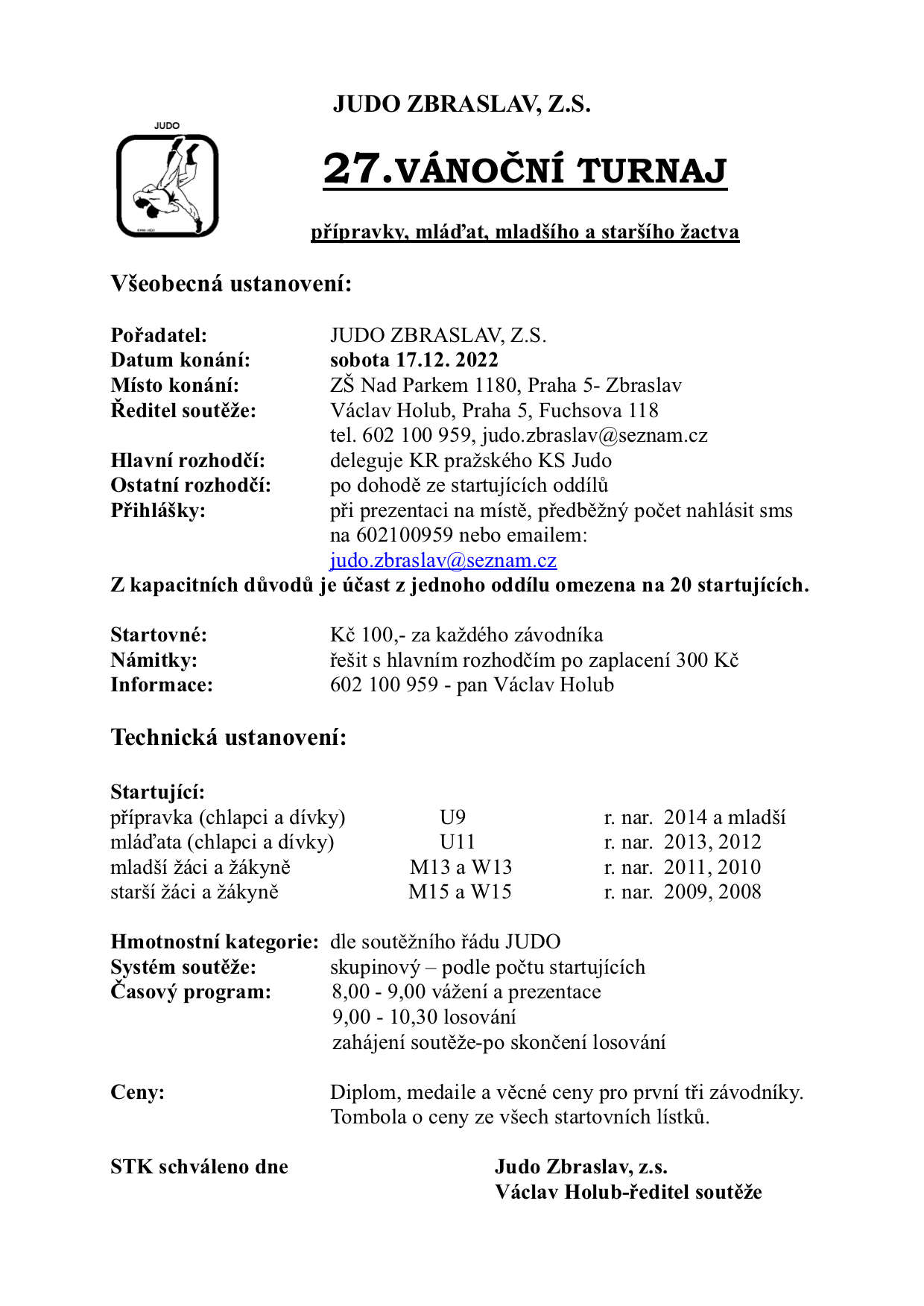 ŘÍJEN 2022ŘÍJEN 2022ŘÍJEN 2022ŘÍJEN 2022Místo konáníDatumKategoriePropoziceO samurajskou katanu Jablonec n. N2.10.U9, U11, U13, U15ZDEPřihlášení do: 30.9.Turnaj Tábor8.10.U13, U15ZDEPřihlášení do: -Přebor Prahy9.10.U13, U15, U18ZDE Přihlášení do: 7.10.Turnaj Teplice15.-16.10U9, U11, U13, U15ZDEPřihlášení do 12.10.PČR Mladá Boleslav22.-23-10U15 otevřená soutěžZDEPřihlášení do 19.10.PROSINEC 2022PROSINEC 2022PROSINEC 2022PROSINEC 2022Místo konáníDatumKategoriePropozicePražský adventní pohár11.12U9, U11, U13, U15ZDEPřihlášení do: 9.12Vánoční turnaj ZBRASLAV17.12U9, U11, U13, U15ZDEPřihlášení do: -